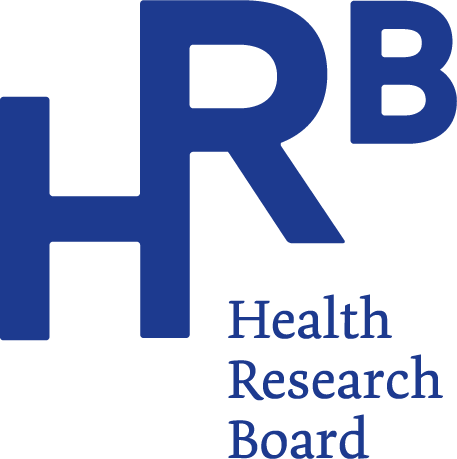 HRB PhD equivalence request formHRB PhD equivalence can be used for fulfilment of eligibility for HRB funding calls which accept PhD equivalence in lieu of a PhD requirement. Where a HRB funding call accepts PhD equivalence it will be clearly stated in the guidance notes for that call.Published 15 December 2021OverviewHRB PhD equivalence, for the purposes of HRB grant application eligibility, can be granted by the HRB where an individual can prove they have a minimum of 48 months of active research experience at 1 full time equivalent (1 FTE). Time spent conducting active research is the only criterion which contributes to HRB PhD equivalence. Please note all other research metrics, including published papers, research funding, membership of committees and research titles do not contribute, in any way, to the assessment HRB PhD equivalence. This type of CV information should not be included in this form.NB: Individuals currently studying for a PhD qualification are not eligible to apply for HRB PhD equivalency.PhD equivalence is calculated based on a researcher’s time spent conducting remunerated active research, post primary degree. Active research time does not need to be consecutive or conducted full-time. Partial FTEs over a period of time can be expressed as months conducting active research. The sample calculation below shows how a researcher could meet the requirement, of 48 months research time at 1 FTE, and be approved for HRB PhD equivalence.Active research is defined as working directly on an original research project, or projects, for the purposes of generating new scientific knowledge. Active research does not include supervision of individuals who are performing active research.Sample calculationInformation required for PhD equivalence assessmentPlease submit the completed form to the HRB contact for the funding call to which you wish to submit an application. The contact person for a funding call can be found on the call Guidance Notes document or on the HRB funding call web page (All funding schemes (hrb.ie)).Name: _______________________________________________Organisation: __________________________________________Current Position: _______________________________________Contact email address: __________________________________Please fill in the PhD equivalence request table below, including the organisation for each employment. Include additional rows if required.Please note: HRB PhD equivalence need only to be assessed once for any given researcher. If you are granted HRB PhD equivalence this will be noted on the HRB Grant E-management system (GEMS) against your researcher profile for your future reference.  Declaration:I confirm that I have worked directly on an original research project, or projects, for the purposes of generating new scientific knowledge for each of the active research FTEs reported in the table above. I confirm that all information included in this application is correct.______________________________________Print name______________________________________Signature________________Date dd/mm/yyyyJob titleContract Start date(dd/mmm/yyyy)Contract End date(dd/mmm/yyyy)Time in Months (T)FTE conducting active research Active research in months (T x FTE)Research nurse5 Jan 201527 Jan 201724.5124.5Research assistant6 Feb 201716 Mar 201813.50.7510.125Research nurse20 Mar 201819 Jun 2018313Research assistant01 May 201931 Apr 2020120.56Lecturer with 25% protected time for research1 May 202031 Dec 2021190.254.75Total48.375Job titleOrganisationContract Start date (dd/mmm/yyyy)Contract End date (dd/mmm/yyyy)Time in Months (T)FTE conducting active research Active research in months (T x FTE)Total